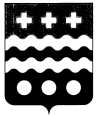 АДМИНИСТРАЦИЯ МОЛОКОВСКОГО МУНИЦИПАЛЬНОГО ОКРУГАТВЕРСКОЙ ОБЛАСТИПОСТАНОВЛЕНИЕ17.02.2022                                                                                                    № 53-1  пгт МолоковоОб административной комиссииМолоковского муниципального округа Тверской области.           В связи с преобразованием Молоковского района Тверской области в Молоковский муниципальный округ Тверской области, в целях исполнения закона Тверской области от 06.10.2011г. № 55-ЗО «О наделении органов местного самоуправления Тверской области отдельными государственными полномочиями Тверской области по созданию административных комиссий и определению перечня лиц, уполномоченных составлять протоколы об административных правонарушениях» Администрация Молоковского муниципального округа постановляет:        Создать административную комиссию Молоковского муниципального округа Тверской области.Утвердить Положение об административной комиссии Молоковского муниципального округа Тверской области (Приложение № 1).Утвердить персональный состав административной комиссии Молоковского муниципального округа Тверской области (Приложение № 2).Утвердить перечень должностных лиц органов местного самоуправления, уполномоченных составлять протоколы об административных правонарушениях (Приложение № 3).Утвердить форму вкладыша к удостоверению должностного лица органа местного самоуправления, уполномоченного составлять протоколы об административных правонарушениях (Приложение № 4).Утвердить форму бланков протоколов в отношении физических, должностных, юридических лиц (Приложение № 5).Постановление администрации Молоковского района Тверской области от 07.11.2011г. № 481 «Об административной комиссии Молоковского района Тверской области» (с изменениями) признать утратившим силу.Контроль за исполнением настоящего постановления возложить на заместителя главы Администрации Молоковского муниципального округа Тверской области, заведующую отделом социальной и демографической политики Администрации Молоковского муниципального округа Ю.А.Орлову. Глава Молоковского муниципального округа                                                     А.П.Ефименко                                                     Приложение № 1к постановлению  АдминистрацииМолоковского муниципального округаот 17.02.2022 г. № 53-1 Положениеоб административной комиссии Молоковского муниципального округа Тверской области1.Общие положения Административная комиссия Молоковского муниципального округа Тверской области (далее - комиссия) является коллегиальным органом, созданным в целях рассмотрения дел об административных правонарушениях в пределах полномочий, установленных Законом Тверской области от 14.07.2003 N 46-ЗО "Об административных правонарушениях". Комиссия осуществляет свою деятельность в соответствии с Кодексом Российской Федерации об административных правонарушениях, Законом Тверской области "Об административных правонарушениях", Положением об административной комиссии Молоковского муниципального округа Тверской области. Задачами комиссии являются всестороннее, полное, объективное и своевременное рассмотрение дел об административных правонарушениях, разрешение их в соответствии с законодательством, выявление причин и условий, способствующих совершению административных правонарушений. Комиссия имеет печать и бланки со своим наименованием.2. Состав и порядок образования административной комиссии Комиссия создается решением уполномоченного органа местного самоуправления муниципального образования, которым также утверждается численный и персональный ее состав. Комиссия состоит из председателя, заместителя председателя, секретаря и иных членов комиссии. Председатель, заместитель председателя комиссии избираются на первом заседании комиссии из числа ее членов. Председатель, заместитель председателя, иные члены комиссии, за исключением секретаря, осуществляют деятельность на непостоянной основе. Секретарь комиссии исполняет полномочия на постоянной основе. Срок полномочий комиссии составляет четыре года. Члены комиссии осуществляют свои полномочия до формирования нового состава комиссии. В случае досрочного прекращения полномочий члена комиссии уполномоченный орган местного самоуправления назначает нового члена комиссии.3. Полномочия членов административной комиссии Председатель комиссии: осуществляет руководство деятельностью комиссии; председательствует на заседаниях комиссии и организует ее работу; подписывает протоколы заседаний комиссии, постановления (определения) по делам об административных правонарушениях; от имени комиссии вносит предложения по вопросам деятельности комиссии; осуществляет иные полномочия, предусмотренные законодательством. Заместитель председателя комиссии: выполняет отдельные поручения председателя комиссии; исполняет обязанности председателя комиссии в его отсутствие. Секретарь комиссии: ведет делопроизводство; осуществляет организационно-техническое обеспечение деятельности комиссии; оформляет и подписывает протоколы заседания комиссии; осуществляет подготовку и оформление проектов постановлений (определений), выносимых комиссией по рассматриваемым делам об административных правонарушениях; обеспечивает вручение либо отсылку копий постановлений (определений) по делам об административных правонарушениях.4. Порядок деятельности административной комиссии Административная комиссия рассматривает дела об административных правонарушениях, совершенных на подведомственной ей территории. Основной формой деятельности комиссии является заседание. Заседания комиссии проводятся по мере необходимости, но не реже одного раза в месяц. Заседание комиссии является правомочным, если на нем присутствует не менее половины установленного числа ее членов. Председательствующим на заседании комиссии является председатель комиссии, а в случае его отсутствия - заместитель председателя комиссии. Производство по делам об административных правонарушениях осуществляется комиссией в порядке, установленном Кодексом Российской Федерации об административных правонарушениях. При рассмотрении комиссией дела об административном правонарушении составляется протокол. Протокол о рассмотрении дела об административном правонарушении оформляется в соответствии с Кодексом Российской Федерации об административных правонарушениях и подписывается председательствующим на заседании и секретарем комиссии. Решение по делу об административном правонарушении принимается простым большинством голосов членов комиссии, присутствующих на заседании. По результатам рассмотрения дела об административном правонарушении комиссией выносится постановление (определение). Постановление (определение) по делу об административном правонарушении подписывается председательствующим на заседании комиссии. Постановление (определение) оформляется на бланке установленного образца и заверяется печатью комиссии. В целях профилактики и предупреждения административных правонарушений комиссия осуществляет свою деятельность во взаимодействии с органами государственной власти, органами местного самоуправления, правоохранительными органами, иными органами и организациями, гражданами и их объединениями.Приложение № 2к постановлению  АдминистрацииМолоковского муниципального округаот 17.02.2022 г. № 53-1 Состав административной комиссии Молоковского муниципального округа Тверской областиПредседатель комиссии:Орлова Юлия Александровна – зам. главы Администрации Молоковского муниципального округа Тверской области, заведующая отделом социальной и демографической политики Администрации Молоковского муниципального округа Заместитель председателя комиссии:Саппинен Вера Михайловна – управляющая делами Администрации Молоковского муниципального округаСекретарь комиссии:Коновалова Наталья Владимировна – главный специалист Администрации Молоковского муниципального округаЧлены комиссии:Кудрявцева Тамара Ивановна – главный специалист отдела транспорта, связи и дорожного хозяйства Администрации Молоковского муниципального округаГоловенко Елена Анатольевна – заведующий МКУ «Отдел ЖКХ, благоустройства и развития территорий Администрации Молоковского муниципального округа»Воробьева Надежда Алексеевна – заведующий отделом экономики Администрации Молоковского муниципального округаИванов Валерий Анатольевич – заведующий юридическим отделом Администрации Молоковского муниципального округаПриложение № 3к постановлению АдминистрацииМолоковского муниципального округаот 17.02.2022 г. № 53-1 Перечень должностных лиц органов местного самоуправления Молоковского муниципального округа, уполномоченных составлять протоколы об административных правонарушенияхПриложение № 4к постановлению  АдминистрацииМолоковского муниципального округаот 17.02.2022 г. № 53-1 ВКЛАДЫШк удостоверению № ______________________________________________________________________________________________________________________________________________(ФИО)________________________________________________________________________________________________________________________________                                                                      (должность)Постановлением Администрации Молоковского муниципального округа Тверской области от ______________ №________ уполномочен (а) составлять протоколы об административных правонарушениях, предусмотренных Законом Тверской области «Об административных правонарушениях» от 01 июля 2003 года № 46-ЗО.Глава Молоковскогомуниципального округа                                               А.П.ЕфименкоПриложение № 5к постановлению АдминистрацииМолоковского муниципального округаот 17.02.2022 г. № 53-1 ФОРМАПротокола об административном правонарушении в отношении физического/должностного лицаАДМИНИСТРАЦИЯ МОЛОКОВСКОГО МУНИЦИПАЛЬНОГО ОКРУГА ТВЕРСКОЙ ОБЛАСТИ       Протокол № ______________                                об административном правонарушении«____»_______________20   года             место составления__________________________________________________________________________________________________________________________________________________                       Должность, фамилия инициалы лица, составившего протокол__________________________________________________________________ __________________________________________________________________        Составил настоящий протокол о том, что гражданин (ка) / должностное лицо Ф.И.О.____________________________________________________________     __________________________________________________________________Число, месяц, год и место  рождения_____________________________________________________________________________________________________    Место жительства и телефон ___________________________________________________________________________________________________________  Место работы и должность___________________________________________     Размер зарплаты (пенсии, стипендии) __________________________________Семейное положение ______________________, на иждивении_____________Документ, удостоверяющий личность _________________________________       __________________________________________________________________	Наименование документа, серия, номер  где и кем выдан__________________________________________________________________  Подвергался ли административным взысканиям, имеет ли судимость_________________________________________________________________________         указывается каким органом, когда наложено взыскание, наказание, статья нормативного актаУстановлено, что ___________________________________________________                                                                                                место, время совершения и существо административного правонарушения ______________________________________________________________________________________________________________________________________________________________________________________________________________________________________________________________________________________________________________________________________________________________________________________________________________________________________________________________________________________________________________________________________________________________________________________________________________________________________________________________________________________________________________________________________________________________________________________________________________________________________________________________________________________________________________________________________________________________________________________________________________________________  то есть совершил (а)  административное правонарушение, предусмотренное___________________________________________________	              (статья,  пункт, наименование нормативного акта)Закона Тверской области «Об административных правонарушениях»Гр.__________________________________разъяснены права и обязанности, предусмотренные ст. ст. 25.1, 30.1, 30.2, 30.3 КоАП РФ, ст. 51 Конституции РФПодпись_____________________                                      Объяснение правонарушителя______________________________________________________________________________________________________________________________________________________________________________________________________________________________________________________________________________________________________________________________________________________________________________________________________________________________________________________________________________________________________________________________________________________________________________________________________________________________________________________________________________________________________________________________________________________Иные сведения, необходимые для разрешения дела_______________________  __________________________________________________________________К протоколу прилагается ______________________________________________________________________________________________________________	перечень прилагаемых к протоколу документов и вещейСведения о свидетелях, понятых, потерпевшем, которым разъяснены их права и обязанности, предусмотренные КоАП РФ, ст. 51 Конституции РФ.1.________________________________________ (_____________________)                             (Ф.И.О., адрес места жительства)                                           (подпись)2.________________________________________ (_____________________)	                    (Ф.И.О., адрес места жительства)                                          (подпись)С протоколом ознакомлен, замечаний не имею ______________________Копию протокола об административном правонарушении получил на руки __________________________________________________________________Подписи: 1. __________________________________	               нарушитель                 2.___________________________________    	подпись лица, составившего протоколФОРМАПротокола об административном правонарушении в отношении юридического/должностного лицаАДМИНИСТРАЦИЯ МОЛОКОВСКОГО МУНИЦИПАЛЬНОГО ОКРУГАТВЕРСКОЙ ОБЛАСТИ       Протокол № ______________                                об административном правонарушении«____»_______________20   года             место составления__________________________________________________________________________________________________________________________________________________                       Должность, фамилия инициалы лица, составившего протокол__________________________________________________________________ __________________________________________________________________        Составил настоящий протокол о том, чтоНаименование юридического лица:______________________________________________________________________________________________________Юридический адрес:____________________________________________________________________________________________________________________________________________________________________________________    Почтовый адрес:______________________________________________________________________________________________________________________  ИНН:_____________________________________________________________     Руководитель (законный представитель):_______________________________ __________________________________________________________________Телефон/факс ______________________________________________________Установлено, что ___________________________________________________                                                                                                место, время совершения и существо административного правонарушения ______________________________________________________________________________________________________________________________________________________________________________________________________________________________________________________________________________________________________________________________________________________________________________________________________________________________________________________________________________________________________________________________________________________________________________________________________________________________________________________________________________________________________________________________________________________________________________________________________________________________________________________________________________________________________________________________________________________________________________________________________________________________  то есть совершил (а)  административное правонарушение, предусмотренное___________________________________________________	              (статья , пункт, наименование нормативного акта) Закона Тверской области «Об административных правонарушениях»Гр.__________________________________разъяснены права и обязанности, предусмотренные ст. ст. 25.1, 30.1, 30.2, 30.3 КоАП РФ, ст. 51 Конституции РФПодпись_____________________                                      Объяснение правонарушителя                               (представителя юридического лица)______________________________________________________________________________________________________________________________________________________________________________________________________________________________________________________________________________________________________________________________________________________________________________________________________________________________________________________________________________________________________________________________________________________________________________________________________________________________________________________________________________________________________________________________________________________Иные сведения, необходимые для разрешения дела_______________________  __________________________________________________________________К протоколу прилагается ______________________________________________________________________________________________________________	перечень прилагаемых к протоколу документов и вещейСведения о свидетелях, понятых, потерпевшем, которым разъяснены их права и обязанности, предусмотренные КоАП РФ, ст. 51 Конституции РФ.1.________________________________________ (_____________________)                             (Ф.И.О., адрес места жительства)                                           (подпись)2.________________________________________ (_____________________)	                    (Ф.И.О., адрес места жительства)                                          (подпись)С протоколом ознакомлен, замечаний не имею ______________________Копию протокола об административном правонарушении получил на руки __________________________________________________________________Подписи: 1. __________________________________	               нарушитель                 2.___________________________________    	подпись лица, составившего протоколДолжность статья Закона Тверской области «Об административных правонарушениях» от 14 июля 2003 года № 46-ЗОЗаведующий отделом по организационным и общим вопросамСт. 67.4. Административные правонарушения в сфере предоставления государственных или муниципальных услуг (в части предоставления муниципальных услуг, за исключением муниципальных услуг, в предоставлении которых участвует многофункциональный центр или иная организация, привлекаемая в соответствии с законодательством РФ для реализации функций многофункционального центра).Ст. 70. Нарушение правил изготовления и использования государственных символов Тверской области, символов муниципальных образований (в части нарушений правил изготовления и использования символов муниципального образования Тверской области, в том числе бланков и печатей либо иных носителей изображения символов муниципальных образований Тверской области).Заведующий отделом экономикиСт. 58. Нарушение порядка организации ярмарок и (или) требований к организации продажи товаров (выполнения работ, оказание услуг) на ярмарках.  Ст. 59. Осуществление мелкорозничной торговли. Оказание бытовых услуг либо услуг общественного питания без документов, подтверждающих право размещения объектов мелкорозничной сети либо предоставления услуг.Ст. 59.1. Торговля и оказание услуг населению  вне отдельных  для этого местах.Ст.59.5.2. Нарушение правил размещения нестационарных торговых объектовСт. 59.5.3. Нарушение установленных сроков разборки (сноса, вывоза, демонтажа) нестационарного торгового объектаЗаведующий  отделом образования, заместитель заведующего отделом образования.Ст. 55. Безнадзорное появление несовершеннолетних в общественных местах.Ст. 54.2 Приобретение гражданами по просьбе несовершеннолетних детей алкогольной продукцииСт.54.3. Нахождение в общественных местах с алкогольной продукциейЗаведующий МКУ «Отдел ЖКХ, благоустройства и развития территорий Администрации Молоковского муниципального округа»,заместитель заведующего  МКУ «Отдел ЖКХ, благоустройства и развития территорий Администрации Молоковского муниципального округа»Ст. 28. Нарушение требований к сбору мусора, к установке емкостей для сбора мусора, оборудованию контейнерных площадокСт. 32. Нарушение правил уборки и содержания прилегающих или закрепленных территорийСт. 33. Загрязнение территорийСт. 36.1. Нарушение правил использования водных объектов общего пользования для личных и бытовых нужд.Ст. 40.2. Нарушение правил регистрации собакСт. 19. Нарушение требований к содержанию и эксплуатации объектов жилищно-коммунального хозяйства, коммуникаций, их конструктивных элементов (п.п. 2, 3 ст. 19 в отношении объектов, расположенных в общественных местах и в нежилых зданиях, строениях, сооружениях) Ст. 19.1. Самовольное вскрытие смотровых колодцев, ливнесточных (дождеприемных) колодцев, вентиляционных отверстий, оголовков, ворот, дверей, запорных и защитных устройств подземных коммуникаций и сооружений Ст. 19.2. Нарушение требований к содержанию ливневой канализации и водоотводящих сооружений, водопроводных, канализационных и тепловых сетей (ст. 19.1 – 19.2 в отношении объектов, расположенных в общественных местах и в нежилых зданиях, строениях, сооружениях)Ст. 19.3. Нарушение требований к устранению неисправностей люков смотровых колодцев, дождеприемников ливнесточных (дождеприемных) колодцев, вентиляционных отверстий в крышках люков смотровых колодцев, камер на наружных и подземных инженерных сооружениях и коммуникациях, а также нарушение требований по содержанию смотровых колодцев, дождеприемников ливнесточных (дождеприемных) колодцев, непринятие мер по ограждению и обозначению соответствующими знаками отсутствующих или разрушенных люков смотровых колодцев, дождеприемников ливнесточных (дождеприемных) колодцевСт. 22. Нарушение правил размещения, содержания и эксплуатации устройств наружного освещения.  Ст. 24. Нарушение требований  к подготовке и проведению земляных, ремонтных и дорожных работ Ст. 24.1 Непринятие мер по приведению в соответствие с требованиями, установленными нормативными правовыми актами органов местного самоуправления муниципальных образований Тверской области, подходов и проездов к складам, автостоянкам, торговым объектам и площадкам, строительным и контейнерным площадкам, другим объектам в общественных местахСт. 27. Нарушение требований к размещению и содержанию вывесок, а также к восстановлению поврежденных или уничтоженных  вывесокСт. 29. Нарушение требований к размещению и содержанию временных объектов Ст. 32.3. п.2 Нарушение установленного нормативными правовыми актами органов местного самоуправления муниципальных образований Тверской области порядка содержания и (или) ремонта автомобильных дорог общего пользования местного значения, если установление ответственности за такие действия (бездействие) не относятся к ведению Российской Федерации Ст.32.4.  Нарушение требований к содержанию асфальтобетонного покрытия внутриквартальных проездов, тротуаров, внутридворовых территорийСт.34.1. Неуплата за размещение транспортного средства на платной парковке ( парковочное место), расположенной на автомобильной дороге общего пользования местного значения и используемой на платной основе в соответствии с муниципальным нормативным правовым актомСт.34.2.Использование детских, спортивны площадок, площадок для отдыха в не предусмотренных для этого целяхСт. 35. Нарушение правил благоустройства территорий муниципальных образований Тверской области Ст. 35.1.Непринятие мер к устранению самовольно размещаемых объявлений, листовок, иных информационных материалов, графических изображений, надписейСт. 36.1. Нарушение правил использования водных объектов общего пользования для личных и бытовых нужд.Ст. 38. Нарушение требований по недопущению доступа людей и животных в подвалы, лифтовые и иные шахты, на чердаки, технические этажи, крыши нежилых зданий, строений, сооруженийСт. 39. Несоблюдение порядка размещения и содержания мест погребения (в части несоблюдения порядка содержания мест погребения)Заведующий  отделом транспорта, связи и дорожного хозяйства Администрации Молоковского муниципального округаСт. 45. Безбилетный проездСт. 46. Неоплаченный провоз багажа, подлежащего оплатеСт. 47. Провоз багажа сверх установленных нормСт. 49. Провоз запрещенных к перевозке веществ, предметовСт. 50. Проезд в пачкающей одежде, провоз багажа, загрязняющего подвижной состав или одежду пассажиров (ст. 45 – 50 в отношении муниципальных маршрутов перевозок)Заведующий отделом МП и по делам ГО и ЧССт. 21. Воспрепятствование ликвидации аварийных ситуаций в системе жилищно - коммунального хозяйства (в отношении объектов, расположенных в общественных местах и в нежилых зданиях, строениях, сооружениях)Ст. 54.1. Нарушение тишины.Ст.56.4. Нарушение правил охраны жизни людей на водных объектах  в Тверской области Заведующий отделом культуры, молодежной политики, спорта и туризмаСт. 56. Нарушение правил проведения культурно-зрелищных, спортивных и иных массовых мероприятийПервый заместитель главы Администрации Молоковского муниципального округаСт. 54.1. Нарушение тишины.